Форма для заполнения главной страницы подразделенияРуководитель подразделенияФИО: Телефон: Фотография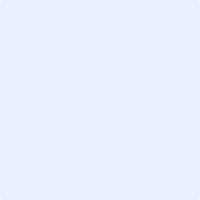 Контактная информацияЛоготип:Адрес: Телефон: E-mail: Web-сайт: Общая информация (общее описание деятельности подразделения)Ссылка на положение о подразделении